Liceo Científico Dr. Miguel Canela Lázaro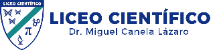 Lengua y Literatura                                  Prof. Glenny Martínez LópezPráctica #5: Narraciones brevesRealiza una narración breve integrando los siguientes elementos:-Narrador: en tercera persona-Tiempo: campamento de verano-Espacio: Bosque de Nebrija-Personajes: máximo cuatro personajes-Trama: Una joven que se pierde en el bosque y descubren que hay depredadores cerca.Ejemplo:Había llegado el esperado campamento de verano y en esta ocasión los jóvenes se dirigían al temeroso Bosque de Nebrija sin imaginar todo lo que pasarían. Nota: Esto es solo un ejemplo, no es que van a iniciar de esa manera.Fecha de entrega: 09 diciembre. Recuerden colocar su nombre completo.Modo de entrega: subir su producción al blog: https://litdominicana.blogspot.com/2020/11/narraciones-breves-van-der-waals.html 